Organic Syntheses Summer Research Grant ProgramApplication Cover SheetNameMailing AddressEmail AddressPhone NumberWebsiteTitle of Proposed ResearchApplications should be submitted as email attachments by October 1, 2019 to the office of the Editor in Chief at ospui@mit.edu.  Complete applications must includeThis cover sheetCurriculum vitae including list of publications, indicating which papers represent research by undergraduate coworkers.List of most recent undergraduate coworkers (5-10 maximum) including their first position after graduation and current employment (if known).Description of proposed research (maximum 3 pages including figures, schemes, and references).Letter of support from the Chair of your department confirming the availability of space, equipment, and administrative support for the proposed research and confirming that undergraduate researchers will receive appropriate training in laboratory safety.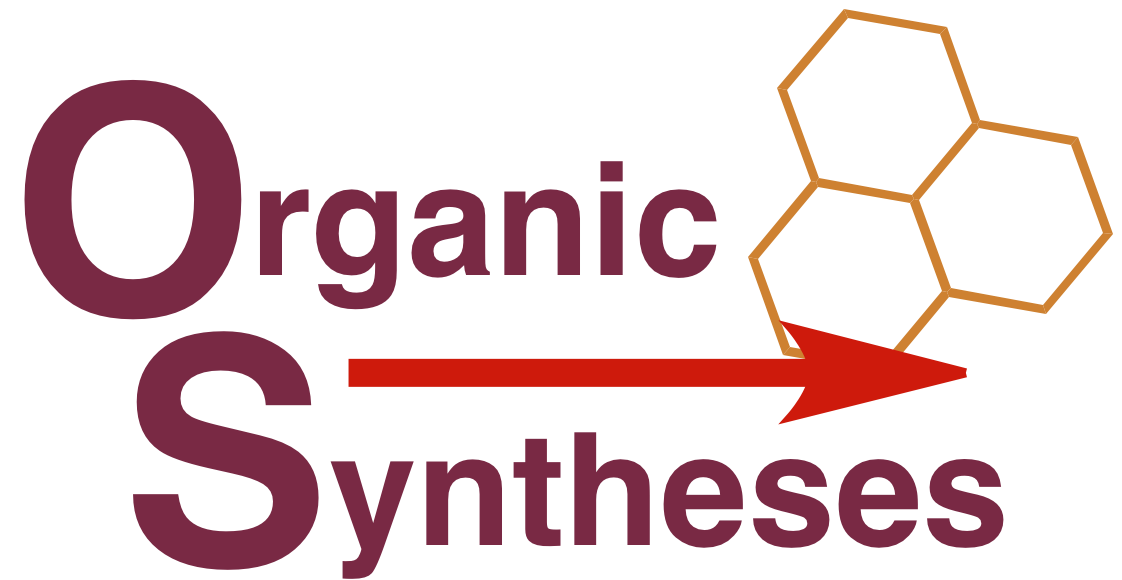 Editor-in-ChiefRick L. DanheiserDepartment of Chemistry, Rm 18-298Massachusetts Institute of TechnologyCambridge, MA 02139Tel. 617 253-1842Fax 617 252-1504danheisr@mit.eduAssociate EditorCharles K. ZercherDepartment of ChemistryUniversity of New HampshireDurham, NH  03824Tel. 603 862-2697Fax 603 862-4278org.syn@unh.edu